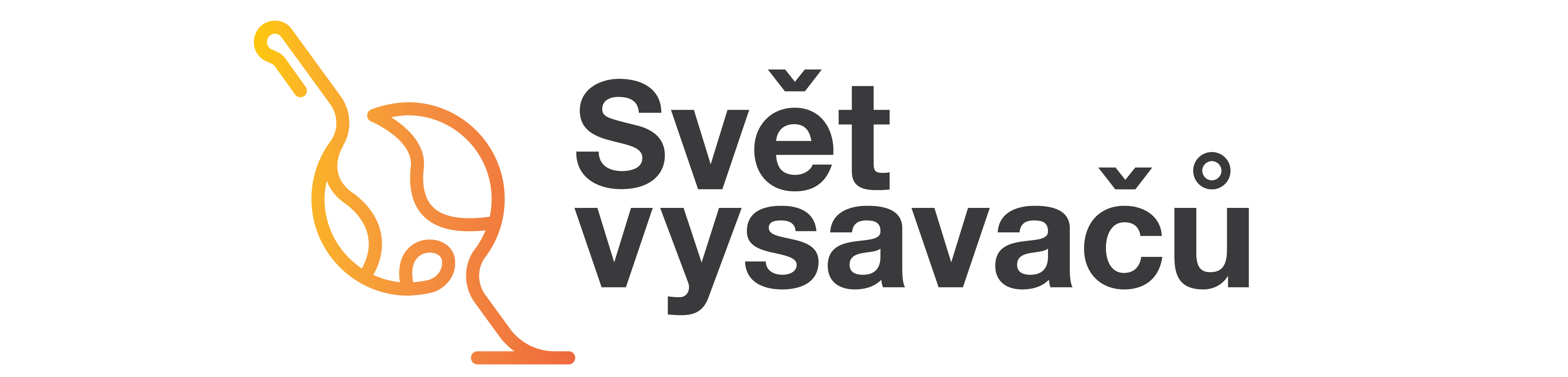 Formulář pro odstoupení od kupní smlouvyVážený zákazníku,Velmi nás mrzí, že jste nebyl spokojen se zbožím zakoupeným v našem obchodě, a že ho chcete vrátit. Prosíme o vyplnění prázdných polí v následujícím formuláři. Jedná se o informace nezbytné pro vyřízení Vaší žádosti.Preferovaný způsob vyřízení žádosti: 				(např. iloox, iRobot, Xiaomi, Rowenta, Hoover…)				(např. S20, Roomba i7, Roborock Sweep One s55 black, X-Pert Essential 260 RH7329WO…) 				(naleznete zpravidla na štítku spotřebiče, jde o kombinaci písmen a číslic)Důvod odstoupení od smlouvy:(s čím jste u výrobku nebyli spokojeni a proč)Příslušenství, které zasíláte společně se spotřebičem:(např. adaptér, dobíjecí stanice, náhradní kartáče, náhradní hubice, virtuální zeď…)Kontaktní údaje zákazníka:					Kontaktní údaje prodávajícího:Pokyny pro vrácení zboží:Zboží vložte do originální krabice, která by měla být, stejně jako zboží, v původním stavu, jak bylo dodáno. Krabici poté obalte fólií, aby dorazila bez polepů, nepoškozená a čistá.Přiložte také, kopii faktury nebo účtenky z prodejny.Datum: 			Podpis: …………………Váš Svět vysavačůČíslo objednávky:Značka výrobku:Model výrobku:Sériové číslo výrobku:Jméno a příjmení:Svět vysavačů s.r.o.Ulice a číslo:Kaprova 42/14PSČ a obec:110 00 Praha 1Telefon:+420 604 551 051E-mail:eshop@svetvysavacu.cz